Belépési nyilatkozatjogi személyiséggel rendelkező szervezetek részére(Kérjük, hogy olvashatóan, nyomtatott nagybetűkkel vagy géppel töltse ki!)Alulírott 	_____________________________(név), a _____________________________________________________________________________________nevű szervezet aláírási jogosultsággal rendelkező képviselője jelen belépési nyilatkozat benyújtásával ezúton kérem a Magyar Óriásnyúl-Tenyésztők Országos Egyesülete elnökségét, hogy a fent nevezett jogi személyiséggel rendelkező szervezetet az Egyesület rendes / pártoló (a megfelelő aláhúzandó) tagjává szíveskedjen fogadni.A szervezet neve: 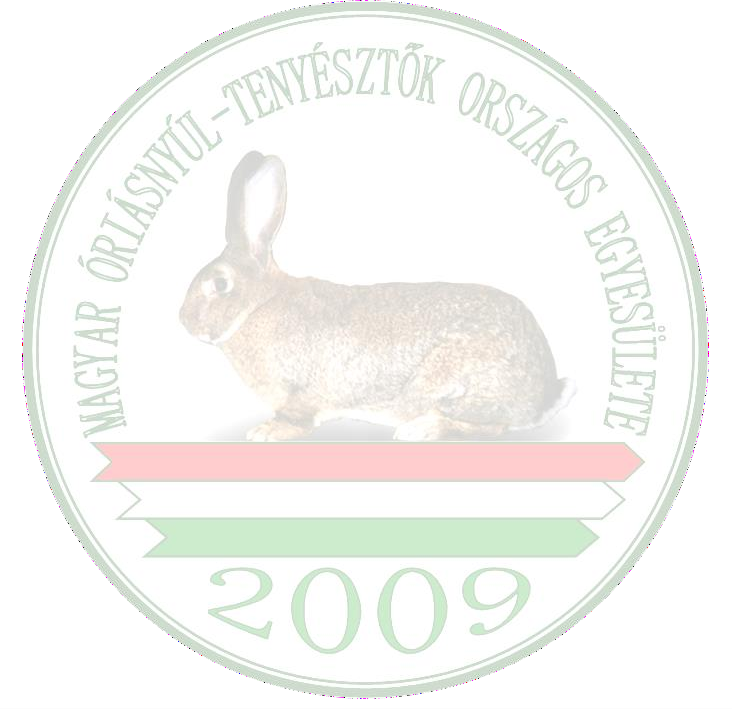 A szervezet rövidített neve:Létesítő okirat száma:Adószáma:Székhelye:Levelezési cím:(ha eltér a székhelytől)Tenyészetkód:(ha van, kérjük megadni, ha nincs, húzza ki a rovatot)A szervezet felszámolás, tevékenységtől való eltiltás alatt áll / nem áll (megfelelő rész aláhúzandó!)A szervezet részéről kapcsolattartásra jogosult személy neve:A kapcsolattartó e-mail címe és telefonszáma:Rendelkezik-e magyar óriásnyúl-állománnyal? (Ha igen, kérjük, töltse ki az 1. sz. mellékletet, ha nem, hagyja figyelmen kívül a mellékelt nyomtatványt!) igen 	 nemJelen nyilatkozat aláírásával hozzájárulok, hogy a Magyar Óriásnyúl-Tenyésztők Országos Egyesülete a fentebb megadott adatokat feldolgozza és kezelje. Az Egyesület a fenti adatokat harmadik félnek kizárólag törvényi kötelezettségei teljesítése céljából adja át.Nyilatkozom, hogy a Magyar Óriásnyúl-Tenyésztők Országos Egyesületének Alapszabályát és egyéb belső szabályzatait elfogadom és azok előírásait a szervezetre vonatkozó mértékben betartom, valamint a szervezet munkatársaival betartatom.Kelt: 	Név: _______________________________________ Aláírás: ___________________________________1. sz. melléklet	2/1. oldalA tenyésztő állományában lévő törzsegyedek adatai:A bejelentés időpontjában: (Ha 20 törzsegyednél többel rendelkezik, kérjük, csak az utolsó oldalon összesítsen, itt húzza ki a rovatot!)1. sz. melléklet	2/2. oldalA tenyésztő állományában lévő törzsegyedek adatai:A bejelentés időpontjában:Állomány bejelentőlap belépési nyilatkozathozÁllomány bejelentőlap belépési nyilatkozathozA bejelentő szervezet neveA bejelentő szervezet neveBejelentő neve (pl. kapcsolattartó):A szervezet székhelye:Értesítési cím (ha eltérő):Kapcsolattartó telefonszáma:Kapcsolattartó-mail címe:Ssz.IvarSzínJelölési szám1234567891011121314151617181920Összes törzsbakÖsszes törzsnőstényA bejelentő neveA bejelentő aláírásaA bejelentés dátumaÁllomány bejelentőlap belépési nyilatkozathozÁllomány bejelentőlap belépési nyilatkozathozA bejelentő adataiA bejelentő adataiNév:Állandó lakcím:Értesítési cím (ha eltérő):Telefonszám:E-mail cím:Ssz.IvarSzínJelölési szám1234567891011121314151617181920Összes bakÖsszes nőstényA bejelentő neveA bejelentő aláírásaA bejelentés dátuma